FramdriftsrapportEr prosjektet gjennomført i henhold til prosjektplanen? □ ja	□ nei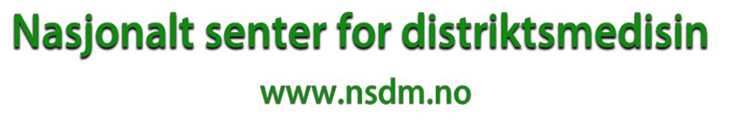 Navn på prosjektleder:Prosjektets tittel:Hvis ja, beskriv kort innholdet i prosjektarbeidet så langt:Hvis nei, beskriv hvorfor prosjektplanen ikke er fulgt:Når planlegges prosjektet ferdigstilt (dato):Dato:Signatur: